Taikura Rudolf Steiner School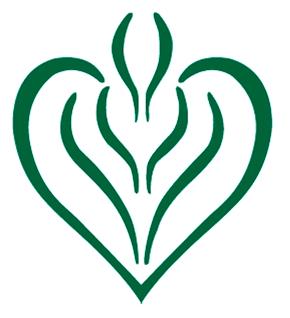 Special Character Interview Request FormAs part of our Enrolment Scheme and Integration Agreement with the Ministry of Education we are required to show that a student’s parents or guardians have demonstrated a connection with the Special Character of the school and in the case of the High School, that students also demonstrate a connection.  This is the aim of the Special Character Interview. We request that both parents attend the interview and for the High School students need to also attend.  * For current / previous Steiner Education, please provide evidence of enrolment (i.e.: letter from school confirming dates, reports etc)Preferred start date: 					For families outside Hawkes Bay/New Zealand, intended date of relocating to Hawkes Bay: 			Parent/Guardian Details:We will communicate with you via email or phone, please let us know if these contact details change.Name: 		Signed: 		Date: 		This form must be signed by a Parent or Legal GuardianWe request that both parents attend the interview, where appropriate.Special Character Interview Preparation	To help prepare for the interview, and help us understand your families background and interest in Rudolf Steiner Education, please provide the following information: Once this form is returned, we will contact you regarding a Special Character Interview.  Please complete the form in as much detail as possible, more information may be requested before an interview is booked.Please return completed form to School Office, 505 Nelson Street North Hastings, email to: enrolments@taikura.school.nz or post to: Enrolments Registrar, Taikura Rudolf Steiner School, PO Box 888, Hastings 4156Student 1Student 2Student 3Full Name:Gender:DOB:Citizenship:Current School:Class / Year: Previous Steiner / Waldorf School and kindergartens, detailing start and end dates *Would you like child to go on kindergarten waiting list?Yes / NoYes / NoYes / NoWould you like child to go on kindergarten waiting list?Please note, there is a $30 waiting list fee for kindergarten, payable once per familyPlease note, there is a $30 waiting list fee for kindergarten, payable once per familyPlease note, there is a $30 waiting list fee for kindergarten, payable once per familyParent/Guardian:Parent/Guardian:Relationship to children:Relationship to children:Phone:Phone:Email:Email:Address:Address:School Events (at Taikura or elsewhere)Date/s AttendedDetailsSchool Tour and/or Kindergarten Enquiry VisitClass Plays / Community Performances & Assemblies / TalksOther events – projects, fetes, festivals, kindergarten visits etc.How did you hear about Taikura Rudolf Steiner School?Why are you choosing a Rudolf Steiner Education for your children?What do we see as important positive differences from other forms of schooling?How do you see yourselves as being involved in your children’s education?Books/Websites/Articles you have read relating to Rudolf Steiner education and/or anthroposophy:Courses/Talks/Seminars we have attended on Rudolf Steiner Education and/or anthroposophy:Other information (please use separate page if needed):